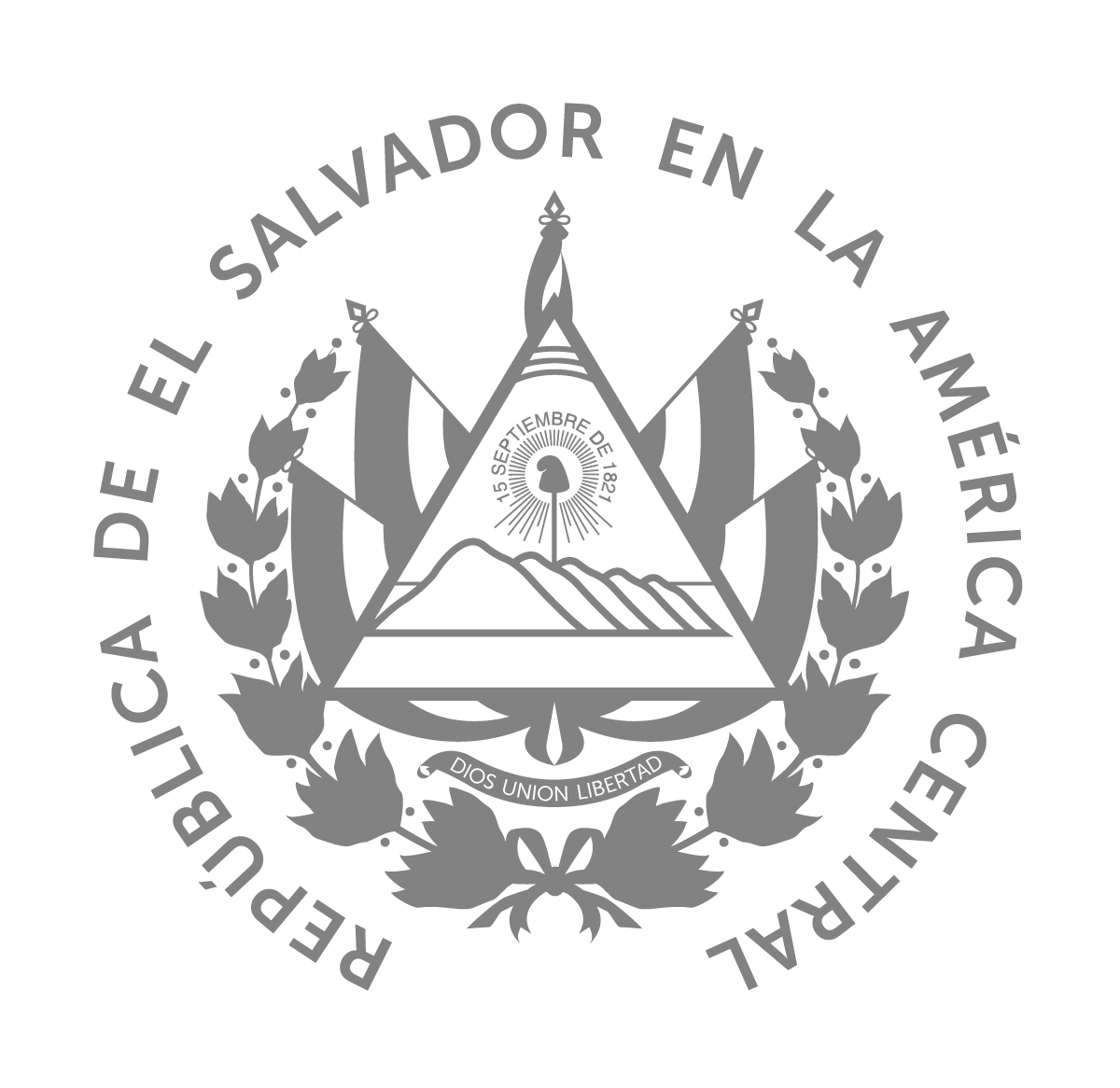 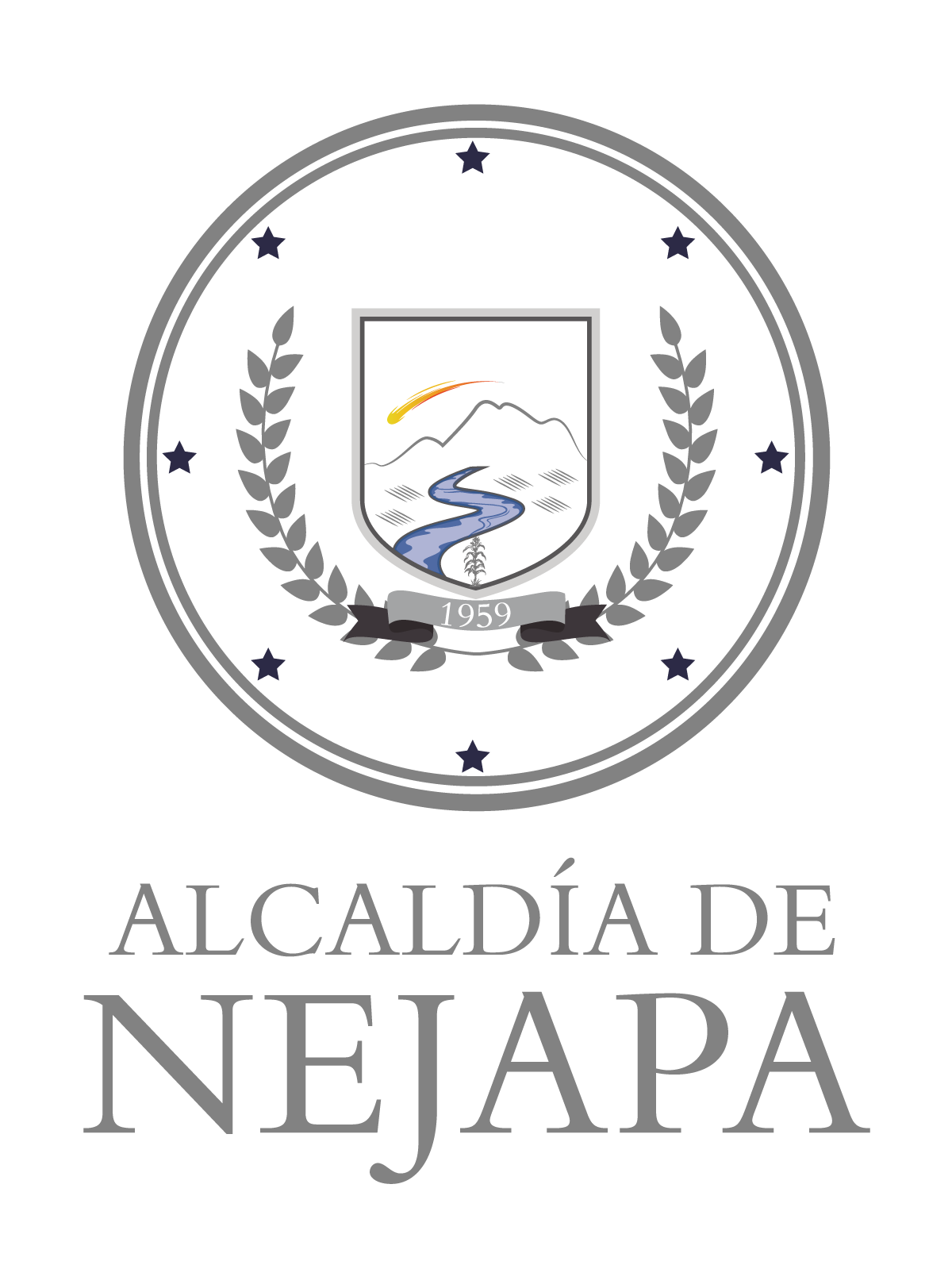 LISTA DE ASESORES                                                              ALCALDIA MUNICIPAL DE NEJAPAN°NOMBRE FORMACION PROFESIONALUNIDAD A LA QUE BRINDA LA CONSULTORIA O ASESORIAREMUNERACION1DANY MARICELA MARROQUIN DE CARCAMOLICENCIADA EN CIENCIAS JURIDICASABOGADA Y NOTARIACONCEJO MUNICIPALALCALDE MUNICIPAL UNIAD JURIDICA$1,100.00